NFOS Newsletter June 2021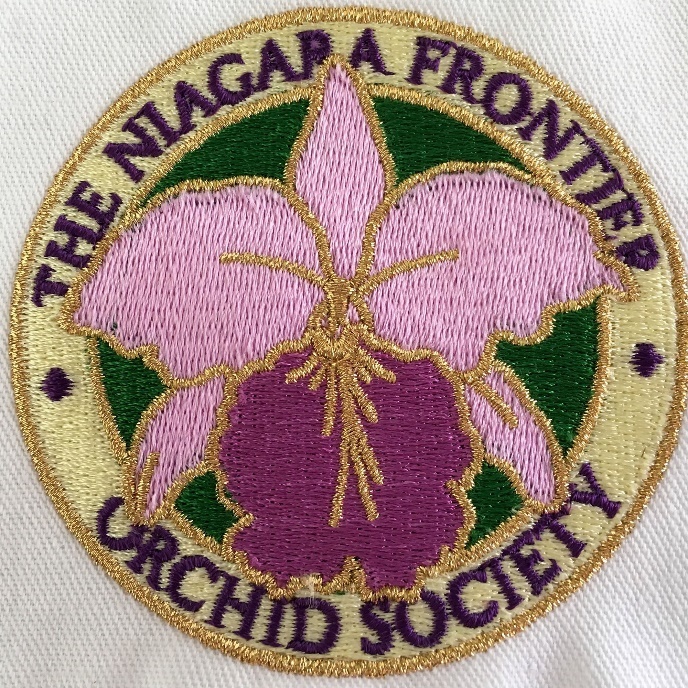 June In person mtg Sunday June 27th 1:00 pmStiglmeier Park Cheektowaga NY 14227Member swap bring & take somethingAfter entering park turn to your left and follow the winding road past tennis, football, and continue past stop sign and continue straight.  We will be at a shelter past the big parking lot look for signs.Presidents MessageI have been volunteering at the gardens for 5 weeks now. I’m watering in house 2 & 3 on Mondays from 8-10 am.  This is not something I’ve done in the past but no one signed up to water the orchids in 2 & 3 so I decided to do it and it turned into me watering everything including the orchids.  We have now been invited to come back to the orchid collection. 2 trained volunteers on Wednesday 8-10 am and 2 volunteers on Friday 8-10 am.  I have enough trained volunteers to manage at this time, and a few others trained I can pull from. Thank you to the volunteers who have committed to helping again.I am not sure if we will ever go back to 12 people volunteering on a Wednesday, so I expect things to be different.In other good news things are coming together for a November orchid show. I have Oakwood Orchids & Windswept in Time confirmed, show dates are November 12-14,2021.  It sounds like we will have a very special guest to our show, Robert F. Fuchs President of AOS.  According to Toronto Judging Ctr, Bob is trying to travel around the US to AOS societies having shows this year.  This is exciting news for NFOS & the gardens.Donna LipowiczMark your CalendersOhio Valley Orchid Fest  Hosted by GCOS & MVOSAUGUST 27-29, 2021  Registration is now open!!ohiovalleyorchidfest.org ohiovalleyorchidfest.com BEEN LOCKED IN FOR MONTHS?  COME TO DAYTON, OHIO FOR ORCHIDS AND MORE !!AOS AND RIBBON JUDGING GUEST SPEAKER BOB FUCHS FROM RF. ORCHIDS AND PRESIDENT OF THE AOS.  EMANUEL LUTHERAN CHURCH4865 WILMINGTON PIKEKETTERING OHIO!!! Beautiful OrchidsGreat FriendsFood TrucksAuctionsDemosOrchid SuppliesOrchid TalksVendors  Orchid Outlet, Oakwood Orchids, New Vision Orchids, Windswept in Time Orchids, Natts Orchids, Orchid Inn, Little Frog, Robert’s Orchid Supplies, Ten Shin Orchids, Windy Hill, R. F. Orchids, Botanical, Tsuchibuta PotteryNFOS  AOS awarded Display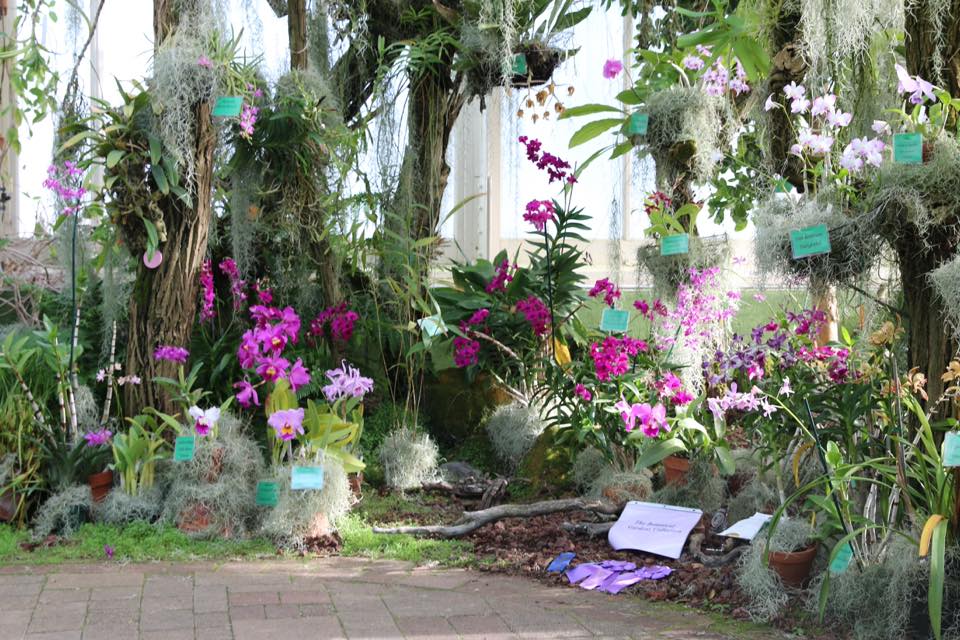 For SaleOsmundaFir BarkTree FernOrchiataMSUCoconut fiberMossInterested please contact Donna by Friday before a mtg.NFOS Library Book ListA History of the Orchid, ReinikkaABC of Orchid Growing, WatkinsAmerican Orchid Culture, WhiteBeginners Guide to Growing Phalaenopsis Orchids, Gordon (soft cover)Botanica’s Orchids, (soft cover)Bulbophyllums The Incomplete Guide, ThomsCompendium of Orchid Genera, Alrich & HigginsCulture of the Phalaenopsis Orchid, Gordon (spiral soft cover)Fragrant Orchids, FrowineGenus Phalaenopsis Orchid Digest Orchids of the World, SweetGrowing & Displaying Orchids step by step Guide, Rittershausen, Oakly, SutherlandGrowing Orchids in Australia & New Zealand, Morrison (soft cover)Growing your own Orchids, RittershausenGrowing Windowsill Orchids, Seaton (soft cover)Intro to Cultivated Angraecoid Orchids of Madagascar, Hillerman & Holst  #2Lycaste Orchids Cultivation & Hybridisation, AlcornMasdevallia Gems of the Orchid World, Gerritsen & ParsonsMiniature Orchids, NorthenMoth Orchids Complete Guide to Phalaenopsis, FrownieOrchid Species Culture, Baker & Baker (soft cover)Orchids, James (soft cover)Orchids & Serendipity, FreedOrchids for Dummies, Frowine (soft cover)Orchids Flowers of Romance & Mystery, Kramer (soft cover)Orchids of Brasil, Baptista, Harding, NetoOrchids of Papua New Guinea, MillarOrchids of South West Australia, Hoffman & Brown (soft cover)Orchids as Houseplants, RittershausenOrchids Care & Cultivation, Terquem & Parisot (soft cover)Orchids for Everyone, WilliamsOrchid Growing for Wimps, Zachos (soft cover)Orchids in Color, Rittenshausen (soft cover)Orchids Simple steps to Success, Johnson (soft cover)Orchids Illus Identifier & Guide to Cultivation, Tibbs & BiltonOrchids Prac Guide to worlds fascinating plants, RitterhausenOrchids Simplified Indoor Gardening Guide, Jaworski (soft cover)Orquideas de la costa del Ecuador, (soft cover)Ortho’s Complete Guide to Orchids, (soft cover)Ortho’s All About Growing Orchids, (soft cover)Paphiopedilum Growers Manual, BirkRare Orchids Everyone Can grow, KramerRare orchids, Davis & KawaguchiSarcochilus Orchids of Australia, UptonSimon & Schuster’s Guide to Orchids, Fanfani & Rossi (soft cover)Success with Orchids, RittershausenTaylor’s Guide to Orchids, White (soft cover)The World’s most beautiful Orchids, Allikas & NashThe Illus Encyclopedia of Orchids, PridgeonThe Orchid Expert, Hessayon (soft cover)The Orchid Picture book, McDowell (soft cover)The Prac Encyclopedia of Orchids, Ritterhausen The Slipper Orchids, CashThe Time Life Encyclopedia of Gardening Orchids, SkelskyThe Ward Lock Book of Orchid Growing, Black (soft cover)The World of Catasetums, HolstUnderstanding Orchids, Cullina  #2Vandas their Botany, History & Culture, MotesWild Orchids Across North America, KeenanPampletsA Culture Manual for Aerangis Orchid Growers, HillermanA culture Manual for Angraecoid Orchid Growers, HillermanGrowing Orchids, AOS HandbookLycaste Species the Essential Guide, OakleyOrchids for the Home & Garden, Brooklyn Bot GardenOrchid Growing Under Lights AOS Guide, Fitch Orchid Pests & Diseases, AOS Guide When Does it Flower? Orchid Species in the Greenhouse Since 1881, HamiltonThe library books are available to any member in good standing and must be returned in a reasonable time frame. You can text or call Donna at 479-7698NFOS Board MembersPresident:                Donna LipowiczVice President:        Sue CharlesTreasurer:               Laurie JoyceCorresponding Sec:  Cynthia RobinsonRecording Sec:         ??Sunshine Chair:        Barb DomagalaAt large members;   Al B, Jim G, Sue L, Miwako L, Peter M, Russ M, Fred P, Tom P, Rich S, Karen M. Tony A.NFOS Board meetings have been held the Wednesday before our monthly meeting by zoom video, If you want to join let me know I’ll add you to the invite list All are welcomeNFOS Committees Check for your name, if it’s not below come see DonnaHospitality:   Tom H, Pat B, Programs:      Peter M, Jim G, Tom P.Show:            Sue C, Jim G, Liz B.Membership: Sue L, Ann H.Vendors:        Donna L, Peter M.Road Shows:  Barb D, Cyndi R.Sales/Raffle: Laurie J, Karen M, Jamie C.Elections:      Sue L.Advertising:   Cyndi R.Bot. Gardens:  Russ M, Donna L.News/Web:     Donna L.Beginners Grp:  ??              NFOS 2021 CalendarJan 5, 2021   Volunteer Training 2021 Feb 8, 2021  GROS zoom Norman Fang  Feb 9, 2021    Show & Tell Mar 8, 2021   GROS zoom Cymbidiums  Mar 9, 2021    Show & Tell AOS WebinarMar 20, 2021   MAOC zoom Orchid Tour + talksApril 6, 2021   Miltoniopsis vexillariaMay 23, 2021  In Person mtg Stiglmeier Park 1pmJune 27, 2021 Member SWAP  Stiglmeier 1pmJuly , 2021     In person mtg TBDAug , 2021      In person mtg TBDAugust, 2021    Picnic ????Sept 7, 2021    ?????Oct 5, 2021      Doug Martin Nov 9 & 12-14  Show prep & Orchid ShowDec 7, 2021    Xmas Party Chef’s  